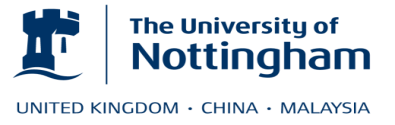 Postgraduate Student TeachersAssessment of Teaching CapabilityName of Student:School:Teaching duties to be undertakenTeaching duties to be undertakenTeaching duties to be undertakenTeaching duties to be undertakenTeaching duties to be undertakenModuleTotal hours requiredTotal hours requiredAssessment of training needsAssessment of training needsAssessment of training needsAssessment of training needsAssessment of training needsTraining undertakenTraining undertakenTraining undertakenTraining undertakenTraining undertakenSigned …………………………………(Postgraduate Student)Signed …………………………………(Postgraduate Student)Signed …………………………………(Postgraduate Student)Date ………………………………Date ………………………………Signed …………………………………(Academic Staff Member)Signed …………………………………(Academic Staff Member)Signed …………………………………(Academic Staff Member)Date ……………………………...Date ……………………………...